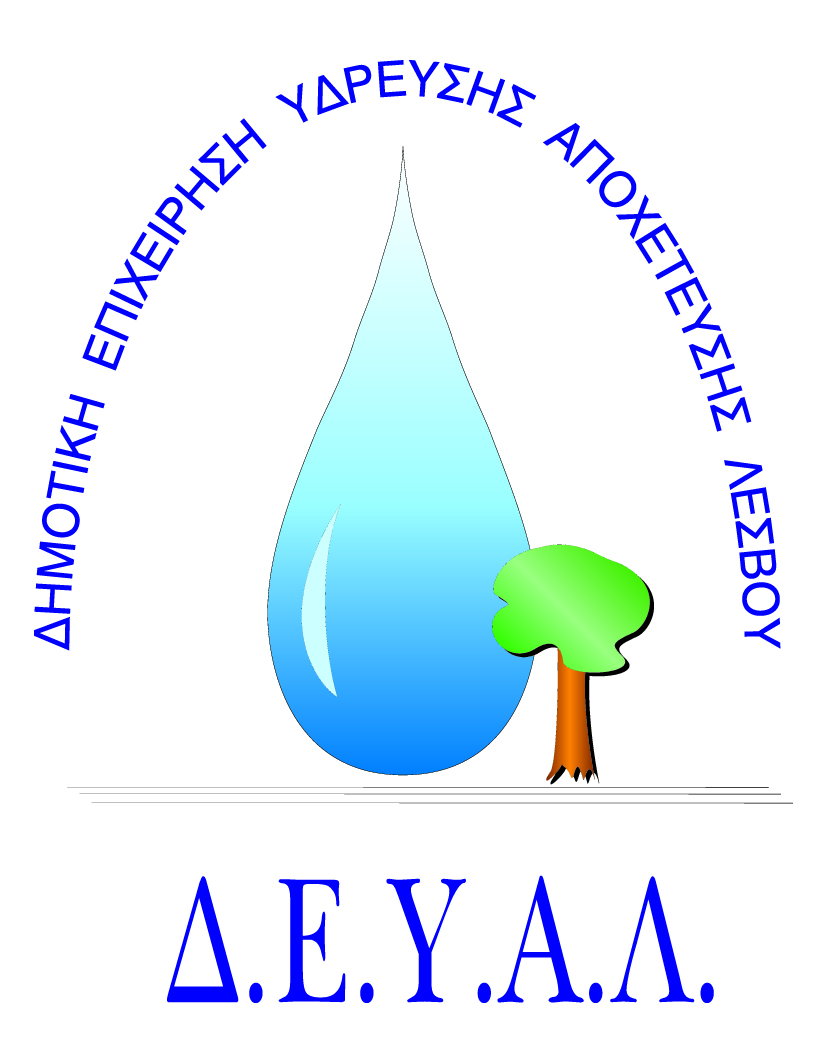 ΔΙΑΔΗΜΟΤΙΚΗ ΕΠΙΧΕΙΡΗΣΗ                                                            Ημερομηνία: 24/03/2022ΥΔΡΕΥΣΗΣ ΑΠΟΧΕΤΕΥΣΗΣ                                             ΛΕΣΒΟΥ                                                                                                          Προς                                                                                                          Δ.Ε.Υ.Α. ΛέσβουΕΝΤΥΠΟ 1 - ΟΙΚΟΝΟΜΙΚΗ ΠΡΟΣΦΟΡΑ	Προς Υπογραφή Προσφέροντος ή Εκπροσώπου του……………………………………………………… Όνομα υπογράφοντος……………………………………………….Αρ. Δελτίου Ταυτότητας/ΔιαβατηρίουΥπογράφοντος………………………………………………..Ιδιότητα υπογράφοντος…………………………………………… ΘΕΜΑ:  Προμήθεια φλοτεροβάνας DN100 για ανάγκες Δεξαμενής Συνδέσμου Δ.Ε. Θερμής.Αρ. πρωτ.:    3565 /24-03-2022Α/ΑΠΟΣΟΤΗΤΑΠΕΡΙΓΡΑΦΗΤΙΜΗ ΜΟΝ. ΚΟΣΤΟΣ11ΦΛΟΤΕΡΟΒΑΝΑ DN100 PN16. ΕΝΕΡΓΟΠΟΙΟΥΜΕΝΗ ΜΕ ΕΜΒΟΛΟ. ΕΞΟΠΛΙΣΜΕΝΗ ΜΕ ΠΛΩΤΗΡΑ ΚΑΙ ΒΡΑΧΙΟΝΑ ΜΗΧΑΝΙΣΜΟΥ ΣΥΓΚΡΑΤΗΣΗΣ ΠΛΩΤΗΡΑ ΑΠΟ ΑΝΟΞΕΙΔΩΤΟ ΧΑΛΥΒΑ.ΚΑΘΑΡΗ ΑΞΙΑΚΑΘΑΡΗ ΑΞΙΑΚΑΘΑΡΗ ΑΞΙΑΚΑΘΑΡΗ ΑΞΙΑΦΠΑ 17%ΦΠΑ 17%ΦΠΑ 17%ΦΠΑ 17%ΣΥΝΟΛΟΣΥΝΟΛΟΣΥΝΟΛΟΣΥΝΟΛΟ